Texas Trust and Texas Credit Union Merger FinalizedARLINGTON, Texas – March 1, 2022 – The merger of Texas Credit Union (formerly known as Texas Federal Credit Union) and Texas Trust Credit Union is complete. The Texas Credit Union membership is now part of Texas Trust, a community-based credit union that offers competitive financial services for every aspect of life. Members can use the credit union’s online and mobile banking platform from virtually anywhere, making it easier to conduct their daily financial business anytime.. For members who prefer to do business in person, they have access to 22 locations to serve them. Being part of Texas Trust gives members access to competitive financial services that will enable them to buy or refinance a home, purchase a car, truck, or an RV, along with products to help them save for retirement or finance a business venture.“Our employees worked diligently throughout the conversion to make the transition seamless for our new members from Texas Credit Union,” said Jim Minge, CEO of Texas Trust Credit Union. “Now that the merger is complete, we hope these members will leverage all of the great services we offer so they can make Texas Trust their primary bank.”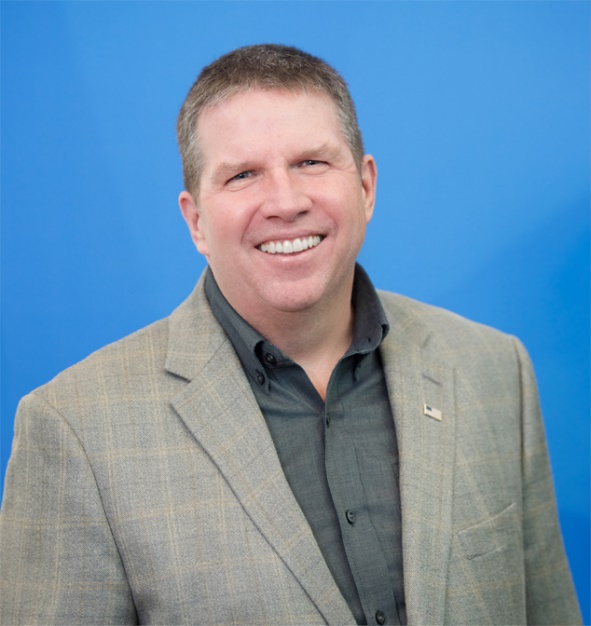 Minge added, “The merger also gave us a new presence in a prime location on Pleasant Run Road near I-35 in DeSoto. This branch will help increase our ability to serve this growing and diverse market.”About Texas Trust Credit UnionTexas Trust Credit Union has been helping build brighter financial futures since its modest beginning in 1936. Today, the full-service credit union serves more than 125,000 members. With assets of more than $1.8 billion, Texas Trust is the 6th largest credit union in North Texas and the 16th largest in Texas. With a focus on the community, Texas Trust is creating a legacy of giving through generous financial donations that support local school programs and activities, non-profit organizations, and student scholarships; and by providing volunteer resources through its Community Unity team, which supports scores of charitable events each year. For more information, visit TexasTrustCU.org or follow us on Facebook at facebook.com/texastrustcu or Twitter at @texastrustcu.###